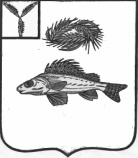 АДМИНИСТРАЦИЯ ЕРШОВСКОГО  МУНИЦИПАЛЬНОГО   РАЙОНА САРАТОВСКОЙ ОБЛАСТИРАСПОРЯЖЕНИЕот__18.05.2017г.______ № ___339-р________                                                               г. ЕршовОб организации летнего отдыха,оздоровления и занятости детейи подростков в 2017 году        В соответствии с Федеральными Законами от 24.07.1998 г. № 124-ФЗ  «Об основных гарантиях прав ребёнка в Российской Федерации», от 06.10.2003г. № 131-ФЗ «Об общих принципах организации местного самоуправления в Российской Федерации», в целях организации и проведения оздоровительной  кампании для детей и подростков в  период летних школьных каникул, своевременной подготовки  оздоровительных лагерей и летних площадок при  школах, организации занятости  подрастающего поколения:        1. Утвердить состав межведомственной  комиссии по организации  отдыха, оздоровления и занятости детей и подростков в 2017 году согласно приложению № 1.         2. Утвердить план мероприятий по организации  отдыха, оздоровления и занятости детей и подростков летом в 2017 году согласно приложению № 2.         3. Директору МАУ ЕМР Саратовской области ФОК "Дельфин"  (Широкову А.Г.)  в срок до 30 мая 2017 года подготовить загородный оздоровительный лагерь  к летнему приему детей и подростков.              4. Управлению образования администрации Ершовского муниципального района Саратовской области (Монченко А.М.):-  разработать план мероприятий по  летней оздоровительной работе с детьми на базе образовательных учреждений;- до 19.05.2017г. провести анализ потребности на муниципальную услугу по организации летнего отдыха детей в загородном оздоровительном  лагере  и в лагерях с дневным пребыванием на базе образовательных учреждений; -до 22.05.2017г. определить плановые показатели по количеству детей в лагерях с дневным пребыванием для конкретного учреждения на базе, которого открывается лагерь с дневным пребыванием;- обеспечить контроль над функционированием оздоровительных лагерей с дневным пребыванием детей на базе общеобразовательных учреждений;- до 25.05.2017г. обеспечить подбор и направление на медицинские осмотры квалифицированных педагогических кадров для работы в оздоровительныхлагерях с дневным пребыванием детей на базе общеобразовательных учреждений;- в период до 29.05.2017г. организовать проведение обучающего семинара с педагогическими работниками по санитарно-гигиеническим и противоэпидемиологическим вопросам;- во взаимодействии с ГКУ СО «Центр занятости населения» г.Ершова и  ГАУ СО ЦСЗН Ершовского района Саратовской области обеспечить максимальный охват организованным отдыхом, оздоровлением и трудовой занятостью подростков, находящихся в трудной жизненной ситуации.     5. Отделу по социальной политике администрации Ершовского муниципального района Саратовской области (Божко И.Н.):- принять меры направленные на организацию отдыха, трудовой и досуговой занятости детей и подростков из социально неблагополучных семей;- организовать спортивно-оздоровительные мероприятия на базе оздоровительных лагерей с дневным пребыванием детей на базе общеобразовательных учреждений и в детском оздоровительном  лагере; - оказать содействие в подборе и направлении в детские оздоровительные лагеря музыкальных работников, в организации и проведении фестивалей, конкурсов, концертов и иных межлагерных мероприятий творческой направленности;-обеспечить проведение межлагерных мероприятий спортивной направленности.      6.  Рекомендовать ОМВД РФ по  Ершовскому району Саратовской области  (Соболеву С.А.) обеспечить общественный порядок и безопасность в период пребывания детей в детских оздоровительных лагерях, а также при перевозке детей к месту отдыха и обратно.      7.  Рекомендовать ГКУ СО «Центр занятости населения» г.Ершова (Ширшову Д.В.):- обеспечить выполнение мероприятий по временному трудоустройству подростков в возрасте 14-17 лет в летний период;- оказать содействие в максимальном охвате организованной трудовой занятостью детей и подростков из социально неблагополучных семей.      8. Итоги организации летнего отдыха, оздоровления и занятости детей и подростков 2017  года рассмотреть на  совещании при главе администрации   Ершовского муниципального района в сентябре 2017 года.     9. Сектору по информационным технологиям и программного обеспечения администрации  Ершовского муниципального района Саратовской области, разместить настоящее постановление на официальном сайте администрации Ершовского муниципального района в сети «Интернет».       10. Контроль за выполнением настоящего распоряжения  возложить на заместителя главы администрации Ершовского муниципального района по социальным вопросам Малиновскую С.В.   Глава администрации                                                                     С.А. Зубрицкая                                                                           Приложение № 1                                                                            к распоряжению администрации                                                                           Ершовского муниципального                                                                                                                                                                                                                 района  Саратовской области                                                                                                                                                                                                                                                                                         от 18.05.2017г. № 339-рСОСТАВмежведомственной  комиссии по организации  отдыха, оздоровления и занятости детей и подростков в 2017 году                                                                     Приложение № 2                                                                     к распоряжению администрации                                                                     Ершовского муниципального                                                                                                                                                                                                           района  Саратовской области                                                                                                                                                                                                                                                                                   от 18.05.2017г. № 339-рПЛАН-ГРАФИКмероприятий на 2017 год по подготовке и проведению летнего отдыха, оздоровления и занятости детей и подростков, проживающих на территории Ершовского  муниципального района1. Малиновская Светлана Владимировна -  заместитель главы  администрации Ершовского муниципального района  по социальным вопросам, председатель комиссии;2. Монченко Алексей Михайлович-  начальник управления образования администрации Ершовского муниципального района, заместитель председателя комиссии;3. Киенко Марина Александровна- заместитель начальника управления образования  администрации Ершовского муниципального района, секретарь комиссии;                                              Члены комиссии:                                              Члены комиссии:4. Зубков Дмитрий Анатольевич- начальник Восточного территориального отдела  Управления Роспотребнадзора по Саратовской области (по согласованию);5. Лаптев ИгорьАнатольевич- заместитель начальника полиции ОМВД РФ по  Ершовскому району Саратовской области (по согласованию);6. Головкова ТатьянаМихайловна- главный врач филиала ФБУЗ «Центр гигиены и эпидемиологии» в Ершовском районе Саратовской области (по согласованию);7. Алексеев Дмитрий Геннадьевич-  главный  врач  ГУ СО «Ершовская РБ»  (по согласованию);8. Ширшов Дмитрий Викторович- директор  ГКУ  СО  «Центр занятости населения» г. Ершова (по согласованию);9. Михальчева Ольга Николаевна - директор ГАУ  СО ЦСЗН  Ершовского района Саратовской области (по согласованию);10. Андронова Оксана Николаевна - заместитель председателя КДН и ЗП администрации Ершовского муниципального района;11. Осипова Ирина Анатольевна- директор ОГУ ЕРЦ  для детей с ограниченными возможностями (по согласованию);12. Лавриков Алексей Николаевич13. Дьяков Владимир Васильевич-  начальник отдела  надзорной деятельности и профилактической работы по Ершовскому, Дергачевскому и Федоровскому  районам Саратовской области (по согласованию);- начальник Ершовской зональной поисково-спасательной службы ОГУ «Служба спасения Саратовской области» (по согласованию);14. Божко Ирина Николаевна- начальник отдела по социальной политике  администрации Ершовского муниципального района;15. Захарова Наталья Владимировна- главный специалист по социальной политике администрации Ершовского муниципального района;16. Беляева Алена Андреевна-заведующая сектором опеки и попечительства  администрации Ершовского муниципального района№ п\пМероприятияСрокиОтветственныеОтветственныеI. Нормативно-правовое обеспечение организации летней оздоровительной кампанииI. Нормативно-правовое обеспечение организации летней оздоровительной кампанииI. Нормативно-правовое обеспечение организации летней оздоровительной кампанииI. Нормативно-правовое обеспечение организации летней оздоровительной кампанииI. Нормативно-правовое обеспечение организации летней оздоровительной кампании1___2Подготовка проектов:  - распоряжения администрации Ершовского  муниципального района Саратовской области «О создании  комиссии по приемке загородных организаций отдыха детей и их оздоровления в 2017 году».______________________________________Подготовка проектов:- распоряжения администрации Ершовского муниципального района Саратовской области «Об организации летнего отдыха, оздоровления и занятости детей и подростков в 2017году»; - постановления администрации Ершовского муниципального района «Об установлении стоимости путевок в загородный стационарный детский оздоровительный лагерь Ершовского муниципального района, оплаты стоимости услуг по организации питания в лагерях с дневным пребыванием детей, организованных в муниципальных образовательных учреждениях Ершовского муниципального района»; -постановления «О частичной оплате стоимости путевки в загородный стационарный детский оздоровительный лагерь Ершовского муниципального района, частичной оплате стоимости услуг по организации питания в оздоровительных лагерях с дневным пребыванием детей, организованных на базе образовательных учреждений Ешовского муниципального района»;- приказа управления образования «О создания рабочей группы по вопросам организации и проведения летней оздоровительной кампании в 2017году»;-приказа управления образования «Об утверждении плана-графика по организации и проведению летней оздоровительной кампании    2017года»;-приказа «Об открытии первой смены летних оздоровительных лагерей с дневным пребыва-нием детей и подростков при общеобразова-тельных учреждениях Ершовского муниципа-льного района»;-приказа управления образования «О проведении  тематической проверки»оздоровительных лагерей с дневным пребыванием детей при образовательных учреждениях Ершовского муниципального района в 2017 году». Май 2017г.________Май 2017г.Июнь2017г.Монченко А.М. –начальник управления образования администрации Ершовского муниципального района____________________Монченко А.М. –начальник управления образования администрации Ершовского муниципального районаМонченко А.М. –начальник управления образования администрации Ершовского муниципального района____________________Монченко А.М. –начальник управления образования администрации Ершовского муниципального районаII. Мероприятия, проводимые управлением образованияадминистрации Ершовского  муниципального районаII. Мероприятия, проводимые управлением образованияадминистрации Ершовского  муниципального районаII. Мероприятия, проводимые управлением образованияадминистрации Ершовского  муниципального районаII. Мероприятия, проводимые управлением образованияадминистрации Ершовского  муниципального районаII. Мероприятия, проводимые управлением образованияадминистрации Ершовского  муниципального района1Подготовка, организация и контроль  работы загородного оздоровительного лагеря на территории ЕМР2017г.Малиновская С.В.- Заместитель главы администрации Ершовского муниципального района по социальным вопросамМалиновская С.В.- Заместитель главы администрации Ершовского муниципального района по социальным вопросам2Изучение социального заказа на муниципальную услугу по организации летнего отдыха, оздоровления и занятости детей и подростков в 2017 году(анкетирование родителей детей, планирующих их отдых летом 2017 года)Май2017 г.Монченко А.М.-начальник управления образования администрации Ершовского муниципального районаМонченко А.М.-начальник управления образования администрации Ершовского муниципального района3Разработка плана межведомственного взаимодействия по организации вечерней занятости в летний периодМай2017 г.Малиновская С.В.- Заместитель главы администрации Ершовского муниципального района по социальным вопросам (по согласованию)Малиновская С.В.- Заместитель главы администрации Ершовского муниципального района по социальным вопросам (по согласованию)4Уточнение банка данных подростков, состоящих на учете в КДН и ЗП при администрации ЕМР и ПДН  ОМВД РФ Ершовского района, попавших в трудную жизненную ситуацию, проживающих в семьях, находящихся в социально опасном положении, для организации летнего оздоровления,  труда и отдыха данной категории несовершеннолетнихМай2017 г.Монченко А.М.-начальник управления образования администрации Ершовского муниципального районаМонченко А.М.-начальник управления образования администрации Ершовского муниципального района5Реализация плана мероприятий по профилактике детского и подросткового травматизма, противопожарной безопасности и безопасности на водеМай2017 г.Монченко А.М.-начальник управления образования администрации Ершовского муниципального районаМонченко А.М.-начальник управления образования администрации Ершовского муниципального района6Формирование банка данных педагогических кадров для работы в летних оздоровительных   лагерях с дневным пребыванием детей на базе общеобразовательных учрежденийМай2017 г. Монченко А.М.-начальник управления образования администрации Ершовского муниципального района Монченко А.М.-начальник управления образования администрации Ершовского муниципального района7Организация и проведение обучающих семинаров для сотрудников летних оздоровительных лагерей с дневным пребыванием детейМай  2017 г.Монченко А.М.-начальник управления образования администрации Ершовского муниципального районаМонченко А.М.-начальник управления образования администрации Ершовского муниципального района8Организация работы оздоровительных лагерей с дневным пребыванием детей на базе общеобразовательных учреждений с организацией 2-питанияМай-август2017 г.Монченко А.М.-начальник управления образования администрации Ершовского муниципального районаМонченко А.М.-начальник управления образования администрации Ершовского муниципального района9Проведение ежемесячных совещаний с руководителями учреждений образования по итогам смен летних оздоровительных лагерей с дневным пребыванием детей и организации следующих смен на базе общеобразовательных учрежденийМай-август2017 г.Монченко А.М.-начальник управления образования администрации Ершовского муниципального районаМонченко А.М.-начальник управления образования администрации Ершовского муниципального района10Реализация мероприятий  плана межведомственного взаимодействия по организации вечерней занятости в летний период Июнь-август2017 г.Малиновская С.В.- Заместитель главы администрации Ершовского муниципального района по социальным вопросам (по согласованию)Малиновская С.В.- Заместитель главы администрации Ершовского муниципального района по социальным вопросам (по согласованию)11Обеспечение контроля за функционированием детских оздоровительных лагерей с дневным пребыванием детей на базе общеобразовательных учрежденийИюнь-август2017 г.Монченко А.М.-начальник управления образования администрации Ершовского муниципального районаМонченко А.М.-начальник управления образования администрации Ершовского муниципального района12Заседание межведомственной комиссии «Об итогах организации летнего отдыха, оздоровления и занятости детей и подростков в летний период 2017 года»Сентябрь 2017г.Малиновская С.В.- председатель комитета по социальным вопросам, начальник управления образования администрации Ершовского муниципального района Малиновская С.В.- председатель комитета по социальным вопросам, начальник управления образования администрации Ершовского муниципального района 131.Отчет руководителей общеобразовательных учреждений об итогах работы в летний период.2.Проведение совещания руководителей общеобразовательных учреждений по итогам работы в летний период.Сентябрь2017 г.Монченко А.М.-начальник управления образования администрации Ершовского муниципального районаМонченко А.М.-начальник управления образования администрации Ершовского муниципального районаIII. Оздоровительно-профилактические мероприятияIII. Оздоровительно-профилактические мероприятияIII. Оздоровительно-профилактические мероприятияIII. Оздоровительно-профилактические мероприятияIII. Оздоровительно-профилактические мероприятия1Организация прохождения профилактического осмотра лиц, направленных на работу в детские оздоровительные учреждения, в том числе с дневным пребыванием детейМай2017 г.Главный врач ГУЗ СО «Ершовская РБ»(по согласованию)Управление образования администрации Ершовского муниципального района Руководители образовательных организацийГлавный врач ГУЗ СО «Ершовская РБ»(по согласованию)Управление образования администрации Ершовского муниципального района Руководители образовательных организаций2Организация обучающих семинаров для медработников детских оздоровительных учреждений, педагогических работников образовательных организаций в  летний период:- «Оказание неотложной помощи»- «Контроль за санитарным состоянием учреждения»- «Контроль за организацией питания»- «Оценка эффективности оздоровления»Май2017 г.Главный врач ГУЗ СО «Ершовская РБ»(по согласованию)Управление образования администрации Ершовского муниципального района Руководители образовательных организацийГлавный врач ГУЗ СО «Ершовская РБ»(по согласованию)Управление образования администрации Ершовского муниципального района Руководители образовательных организаций3Оказание содействия руководителям детских оздоровительных лагерей в подборе медицинского персоналаМай-июнь2017 г.Главный врач ГУЗ СО «Ершовская РБ»(по согласованию)Главный врач ГУЗ СО «Ершовская РБ»(по согласованию)4Участие в составе комиссии по приемке лагерей (медицинское обеспечение, оборудование, документация)Май 2017 г.Главный врач ГУЗ СО «Ершовская РБ»(по согласованию)Главный врач ГУЗ СО «Ершовская РБ»(по согласованию)5Организация проведения медицинского осмотра оформляющихся детей в детских оздоровительных учреждениях, в том числе с дневным пребыванием детей, с заполнением ф.079-уЗа 3 дня до заездаГлавный врач ГУЗ СО «Ершовская РБ»(по согласованию)Управление образования администрации Ершовского муниципального района Руководители образовательных организацийГлавный врач ГУЗ СО «Ершовская РБ»(по согласованию)Управление образования администрации Ершовского муниципального района Руководители образовательных организаций6Обеспечение контроля за профессиональной подготовкой медицинских работников на уровне Министерства здравоохранения  Саратовской области (обучающие семинары и зачетный минимум с допуском к работе)Май-август2017 г.Главный врач ГУЗ СО «Ершовская РБ»(по согласованию)Главный врач ГУЗ СО «Ершовская РБ»(по согласованию)7Организация лечебно-профилактической работы в детских оздоровительных учреждениях, в том числе с дневным пребыванием детей, согласно СанПиН 2.4.4.1304-03 «Санитарно-эпидемические требования к устройству, содержанию и организации режима работы загородных стационарных учреждений отдыха и оздоровления детей»., СанПиН 2.4.4.969-00 «Гигиенические требования к устройству, содержанию и организации режима в оздоровительных учреждениях с дневным пребыванием детей в период каникул»Июнь-август 2017 г.Главный врач ГУЗ СО «Ершовская РБ»(по согласованию)Главный врач ГУЗ СО «Ершовская РБ»(по согласованию)8Оказание методической помощи администрациям детских оздоровительных учреждений в организации работы медпунктов Июнь-август2017 г.Главный врач ГУЗ СО «Ершовская РБ»(по согласованию)Главный врач ГУЗ СО «Ершовская РБ»(по согласованию)9Организация санитарно-просветительной работыИюнь-август2017 г.Управление образования администрации Ершовского муниципального районаУправление образования администрации Ершовского муниципального районаIV. Физкультурно-оздоровительные и спортивно-массовые мероприятия для детей и подростковIV. Физкультурно-оздоровительные и спортивно-массовые мероприятия для детей и подростковIV. Физкультурно-оздоровительные и спортивно-массовые мероприятия для детей и подростковIV. Физкультурно-оздоровительные и спортивно-массовые мероприятия для детей и подростковIV. Физкультурно-оздоровительные и спортивно-массовые мероприятия для детей и подростков1Турнир по мини-футболу среди детских дворовых команд, в рамках проведения акции «День дворовых видов спорта»Июнь2017г.Громова Т.Е.- директор МУ ДО ДЮСШ г. ЕршоваЗахарова Н.В.- главный специалист отдела по социальной политике  администрации Ершовского муниципального района Громова Т.Е.- директор МУ ДО ДЮСШ г. ЕршоваЗахарова Н.В.- главный специалист отдела по социальной политике  администрации Ершовского муниципального района 2I-II этап областных соревнований среди дворовых команд «Дворовый футбол»Июнь-август2017г.Захарова Н.В.- главный специалист отдела по социальной политике  администрации Ершовского муниципального районаГромова Т.Е.- директор МУ ДО ДЮСШ г. ЕршоваЗахарова Н.В.- главный специалист отдела по социальной политике  администрации Ершовского муниципального районаГромова Т.Е.- директор МУ ДО ДЮСШ г. Ершова3«Веселые старты» среди летних оздоровительных площадок, посвященные Всероссийскому Олимпийскому ДнюИюнь2017г.Захарова Н.В.- главный специалист отдела по социальной политике  администрации Ершовского муниципального районаУправление образования администрации Ершовского муниципального района Руководители образовательных организацийЗахарова Н.В.- главный специалист отдела по социальной политике  администрации Ершовского муниципального районаУправление образования администрации Ершовского муниципального района Руководители образовательных организаций4Спартакиада среди отдыхающих в ЛОЛ ФОК «Дельфин» г. ЕршоваИюнь-июль2017г.Захарова Н.В.- главный специалист отдела по социальной политике  администрации Ершовского муниципального районаФОК «Дельфин»Захарова Н.В.- главный специалист отдела по социальной политике  администрации Ершовского муниципального районаФОК «Дельфин»5Турнир по пляжному волейболу среди любительских команд, посвященный Дню семьи, любви и верностиИюль 2017г.Громова Т.Е.- директор МУ ДО ДЮСШ г. ЕршоваГромова Т.Е.- директор МУ ДО ДЮСШ г. Ершова6Турнир по шахматам «Белая ладья», посвященный Международному Дню шахматИюль 2017г.Захарова Н.В.- главный специалист отдела по социальной политике  администрации Ершовского муниципального районаГромова Т.Е.- директор МУ ДО ДЮСШ г. ЕршоваМБУ ДО «ДДТ»Захарова Н.В.- главный специалист отдела по социальной политике  администрации Ершовского муниципального районаГромова Т.Е.- директор МУ ДО ДЮСШ г. ЕршоваМБУ ДО «ДДТ»7Турнир по стритболу, посвященный Всероссийскому олимпийскому днюИюль 2017г.Захарова Н.В.- главный специалист отдела по социальной политике  администрации Ершовского муниципального районаГромова Т.Е.- директор МУ ДО ДЮСШ г. ЕршоваЗахарова Н.В.- главный специалист отдела по социальной политике  администрации Ершовского муниципального районаГромова Т.Е.- директор МУ ДО ДЮСШ г. Ершова8Велопарад «Мы и спорт!», посвященный Дню физкультурникаАвгуст 2017г.Захарова Н.В.- главный специалист отдела по социальной политике  администрации Ершовского муниципального районаГромова Т.Е.- директор МУ ДО ДЮСШ г. ЕршоваЗахарова Н.В.- главный специалист отдела по социальной политике  администрации Ершовского муниципального районаГромова Т.Е.- директор МУ ДО ДЮСШ г. ЕршоваV. Культурно-массовые мероприятия для детей и подростковV. Культурно-массовые мероприятия для детей и подростковV. Культурно-массовые мероприятия для детей и подростковV. Культурно-массовые мероприятия для детей и подростковV. Культурно-массовые мероприятия для детей и подростков1Театрализованное представление «Страна детства»Июнь 2017г.Июнь 2017г.МБУК «Районный дом культуры» (Площадь Юбилейная 2а)2Сказка «Волшебный колодец»Июнь 2017гИюнь 2017гМБУК «Районный дом культуры»3Концертно-игровая программа, посвященная Дню семьи, любви и верности «Дом, в котором мы живем»Июль 2017г.Июль 2017г.МБУК «Районный дом культуры» (Площадь Юбилейная 2а)4Игровая программа «Музыкальная полянка», кукольная сказка «Как кот воеводой был»Июнь-август2017г.Июнь-август2017г.МБУК «Районный дом культуры»5Сказка «Волшебный колодец»Июнь-август2017г.Июнь-август2017г.МБУК «Районный дом культуры»6Спектакль «Я вас всех люблю»Август 2017г.Август 2017г.МБУК «Районный дом культуры»7«Лето с книгой» Презентация программы летнего чтения на 2017 года: «Открой книгу - откроешь мир», Лит.-игровая программа, конкурсрисунка ко Дню защиты детейИюнь2017г.Июнь2017г.Детская библиотека,читальный зал.Площадка у библиотеки, или на площади.8Театр Книги. «Одумайся, Человек!» -Всемирный День окружающей средыИюнь2017г.Июнь2017г.Детская библиотека Читальный зал9Театрализованная программа.«Пушкинский день России» - «В гостях у нянюшки Арины»Июнь2017г.Июнь2017г.Детская библиотека Читальный зал10Экологический суд «Модный приговор»Июнь2017г.Июнь2017г.Детская библиотека Читальный зал11Конкурс детских  рисунков. Конкурс детского рисунка «Цветочная поляна»Июнь2017г.Июнь2017г.Детская библиотека Читальный зал12Литературная игра по книге А. Лейкина «Путешествие  Гардарики»«Россия - страна городов»/ День России/, /1155-летие зарождения Российской государственности/Июнь2017г.Июнь2017г.Детская библиотека Читальный зал13Акция:«Живите, реки и пруды»,«Не только в гости ждет тебя природа» /Год Экологии/Июнь2017г.Июнь2017г.Детская библиотека Читальный зал14Экологический брейн-ринг,«Родина - это моя родная природа»Июнь2017г.Июнь2017г.Детская библиотека Читальный зал15Исторический альманах«Страницы Великой Отечественной»Июнь2017г.Июнь2017г.Детская библиотека Читальный зал16Краеведческий альманах.«Галерея доблести и славы» /205 лет Отечественной войне 1812года/Июнь2017г.Июнь2017г.Детская библиотека Читальный зал17Лит-игровая программа«Дорога к доброму здоровью»Июнь2017г.Июнь2017г.Детская библиотека Читальный зал18Литературно экологический поэтическийвечер «Природа! Она вечно говорит с нами»Июль 2017г.Июль 2017г.Детская библиотека Читальный зал19Обсуждение книги А. Митяева «Адмирал Нахимов» «Слава и доблесть России»/215 лет со дня рождения П.С. Нахимова/Июль 2017г.Июль 2017г.Детская библиотека Читальный зал20Семейная гостиная «Талант быть вместе»/Всероссийский день семьи, любви и верности/Июль 2017г.Июль 2017г.Детская библиотека Читальный зал21Литературно-игровая программа «Теремок сказок»Июль 2017г.Июль 2017г.Детская библиотека Читальный зал22Заочное экопутешествие «Земли моей лицо живое»Июль 2017г.Июль 2017г.Детская библиотека Читальный зал23Писатели- юбиляры 2017г. Цикл: «Звездные юбилеи»Июль 2017г.Июль 2017г.Детская библиотека Читальный зал24Экологическая познавательная программа «Болотное царство»Июль 2017г.Июль 2017г.Детская библиотека Читальный зал25Литературная игра «Чудеса в решете»Июль 2017г.Июль 2017г.Детская библиотека Читальный зал26Конкурс детского рисунка, просмотрмультфильмов «Любимые герои книг»Июль 2017г.Июль 2017г.Детская библиотека Читальный зал27Творческая игра, конкурсы, викторина «Советы доктора Гантелькина»Июль 2017г.Июль 2017г.Детская библиотека Читальный залVI. Организация трудовой занятости детей и подростковVI. Организация трудовой занятости детей и подростковVI. Организация трудовой занятости детей и подростковVI. Организация трудовой занятости детей и подростковVI. Организация трудовой занятости детей и подростков1Осуществление работы по созданию банка данных подростков, состоящих на учете в КДН и ЗП при администрации ЕМР и  ПДН ОМВД России по Ершовскому району, попавших в трудную жизненную ситуацию, проживающих в семьях, находящихся в социально-опасном положении2017 г.ОМВД РФ по Ершовскому району Саратовской областиКомиссия по делам несовершеннолетних и защите их правГАУ СО «Центр социальной защиты населения Ершовского района» Комиссия по делам несовершеннолетних и защите их правУправление образования администрации Ершовского муниципального районаОМВД РФ по Ершовскому району Саратовской областиКомиссия по делам несовершеннолетних и защите их правГАУ СО «Центр социальной защиты населения Ершовского района» Комиссия по делам несовершеннолетних и защите их правУправление образования администрации Ершовского муниципального района2Оказание услуги по профессиональной ориентации подросткам, обратившимся в ГКУ СО «Центр занятости населения г. Ершова»2017 г.Ширшов Д.В. - директор ГКУ СО «Центр занятости населения г. Ершова» (по согласованию)Ширшов Д.В. - директор ГКУ СО «Центр занятости населения г. Ершова» (по согласованию)3Проведение работы:- по изучению возможностей предприятий, организаций и хозяйств для временного трудоустройства подростков в летний период на условиях софинансирования по оплате их труда;- по информированию работодателей о порядке и условиях временного трудоустройства подростков в соответствии с действующим законодательством2017 г.Ширшов Д.В. - директор ГКУ СО «Центр занятости населения г. Ершова» (по согласованию)Управление образования администрации Ершовского муниципального района Руководители образовательных организацийШиршов Д.В. - директор ГКУ СО «Центр занятости населения г. Ершова» (по согласованию)Управление образования администрации Ершовского муниципального района Руководители образовательных организаций4Заключение с руководителями предприятий и организаций договоров о совместной деятельности по временному трудоустройству  подростков 14-18 лет в свободное от учебы время на условиях софинансирования с материальной поддержкой из средств муниципального бюджета2017 г.Ширшов Д.В. - директор ГКУ СО «Центр занятости населения г. Ершова» (по согласованию)Управление образования администрации Ершовского муниципального района Руководители образовательных организацийШиршов Д.В. - директор ГКУ СО «Центр занятости населения г. Ершова» (по согласованию)Управление образования администрации Ершовского муниципального района Руководители образовательных организаций5Осуществление приема, регистрации подростков, обратившихся в Центр занятости населения в поисках временной работы2017г.Ширшов Д.В. - директор ГКУ СО «Центр занятости населения г. Ершова» (по согласованию)Руководители образовательных организацийШиршов Д.В. - директор ГКУ СО «Центр занятости населения г. Ершова» (по согласованию)Руководители образовательных организаций6Информирование населения Ершовского  муниципального района о возможности временного трудоустройства подростков в летний период через местные средства массовой информации (газеты)2017 г.Ширшов Д.В. - директор ГКУ СО «Центр занятости населения г. Ершова» (по согласованию)Управление образования администрации Ершовского муниципального района Руководители образовательных организацийШиршов Д.В. - директор ГКУ СО «Центр занятости населения г. Ершова» (по согласованию)Управление образования администрации Ершовского муниципального района Руководители образовательных организаций7Освещение вопроса о порядке и условиях временного трудоустройства подростков в соответствии с действующим законодательством на совещании руководителей образовательных организацийМай2017 г.Ширшов Д.В. - директор ГКУ СО «Центр занятости населения г. Ершова» (по согласованию)Управление образования администрации Ершовского муниципального района Руководители образовательных организацийШиршов Д.В. - директор ГКУ СО «Центр занятости населения г. Ершова» (по согласованию)Управление образования администрации Ершовского муниципального района Руководители образовательных организаций8Организация трудоустройства  подростков в летний период 2017 года с оплатой из средств муниципального бюджета, с материальной поддержкой из средств областного бюджетаИюнь-август2017г.Ширшов Д.В. - директор ГКУ СО «Центр занятости населения г. Ершова» (по согласованию)Управление образования администрации Ершовского муниципального района Руководители образовательных организацийШиршов Д.В. - директор ГКУ СО «Центр занятости населения г. Ершова» (по согласованию)Управление образования администрации Ершовского муниципального района Руководители образовательных организаций